             Mayor                                     Founded 1807       Tom Johnson	         ,         Mayor (740) 743-1374                                                       Somerset, Ohio 43783                   Fax (740) 743-1105    Council President       David Snider							           (740) 743-2963Village Council MeetingJune 2, 20157:30 p.m.Meeting Called to Order at 7:30 p.m. by DavePledge of Allegiance:  DaveRoll Call:  Dave Snider, Doug Fehrman, Linda Henery, Bill , Mike Lally, Kelly Beem and Jane Foulk all presentAbsent:  Tom Johnson, Eric HustonGuests:  Casey Sargel, Tribune reporter, JulieWard, Mike Henery, Tim Young, Katherine and Susie LitzingerReading of Previous Minutes by Kelly.  Doug moved, Bill seconded to approve the minutes.  Roll call vote, all yeas.Old BusinessDave asked Tim to come to the Council meeting.  Dave and Tim both think three truckloads of dirt and several hours of grading and seeding will fix the problem.  Dave and Tim also looked at the drainage issues, one in front of his house and one in front of the cemetery.  Bill asked how this ditch became so very deep.  Dave said it was over time that this happened.  Dave said we are looking at putting it in our CDBG grant for $24,000 to fix both problems.  Mike Henery asked about his property.  Dave said the pipe at Masterson’s needs to be raised.  This would be relatively cheap compared to other expenses.  Dave talked to the PC Health Department about the drainage going directly into stream.  Dave said Tom has documentation that the Health Department has approved the fix.  Dave said we would weave this into the paving project.  Dave said the best way to deal with the drainage problem would be to pave the slope, but the Village can’t do it on private property.   Dave said if we fail in the CDBG grant process, we will repair it ourselves best we can, particularly for safety reasons.  Tim requested that this be done before the paving project.  If we don’t get funding, he wants a commitment that it will be first thing to do in funding.  It would make more sense to fix drainage problem first before the paving.  Dave said we might have to have two different contracts.  Dave promised we will fix it one way or another no later than next July.  We will know by November whether we get the CDBG grant or not.  Tim wants someone to call ATT about moving a line.  Linda said Pearl Bussey has the same problem. The line goes through her back yard.  Tim said he would like the line moved this year.  Dave agreed and will keep Tim informed of progress.Village Website – Kelly said the Water Department Consumer Confidence Report needs to be on our new website now because we are required to let all residents know results.  Kelly gave several different names we could use for the website.  Everyone chose SomersetOhio.org.   Also Council chose a five year contract for $29.00 a year over other options.Doug moved to approve the domain name and duration of contract and Bill seconded. Roll call vote, all yeas.Kelly wants to give Tiffany a monetary award for being Coordinator of Facebook and our website.  Discussion held.  No decision was made.  Dave said we will have a calendar of events for the website.  Bill said we should have Tiffany on contract for these services. Resolution 15-17 .5 mil levy – Doug moved and Bill seconded to put levy on ballot this fall.  Roll call vote, all yeas.Resolution 15-18 2.1 mil levy – Bill moved and Doug seconded to put levy on ballot this fall.  Roll call vote, all yeas.New BusinessMotion to suspend rules by Doug and seconded by Linda.  Roll call vote, all yeas.Motion by Doug to go into Executive Session to discuss a personnel issue, seconded by Mike.	Mike moved and Bill seconded to return from Executive Session, Bill seconded.  Roll call vote, all yeas.  No action taken.Julie Ward handed out executive summary that puts water and sewer plan together.  Bill asked if it could go on the website.  Julie said it is a $6 mil projects over the next 10 years.  Water rates are 1.6 ($50 a month).  Benchmark is 1.1 % for water and 1.6 for sewer.  Julie said we need to look at ways to save and earn money.  Handed out the plan.  Julie said we spend a lot of time working on parts that are obsolete, which is a waste of time and money.  Bill asked about the spillway.  Dave said we submitted a grant request but do not know yet how we will score with EPA.  One plan was to drain the reservoir.  Spillway needs to be fixed.  Dams are failing all over the country and there is no money to repair them or demolish them.    Doug asked about spillway.    Dave said a previous storm brought it down and it not fixed correctly.  Dave said we are getting closer to not having to repair it further.  Process repairs need to be made at the sewer plant.  We should always get certified cost estimates, according to Julie.  Dave said this Plan is a roadmap for us.  First one we have had for 10 years. Julie said EPA is going after phosphorous at sewer plants. Uniforms – We are getting uniforms from ARMARK, which are not very good and staff is not wearing them.  We have a 5 year contract.  We can get t-shirts locally for $8 a piece in safety yellow.  We would break even in the first year if we bought locally.  If we give the $500 clothing allowance, we would save about $3200 which could be used for boots, etc.  We need to cancel our contract with ARMARK.   Buyout is about $3100.  All agreed.  Vote unnecessary. Insurance Premium – going up 18%.  Trying to find cheaper rate and add eye and dental.Direct Deposit – Kelly said we are setting up direct deposit for employees.  July check will be direct deposited.  Not mandatory.  Need permission form back by July 1.  Pay Ordinance – moved by Linda, seconded by Bill to approve.  Roll call vote, all yeas. We do not have a conversion plan with OPERS for paying when someone leaves employment, like Dean.  OPERS was taken out of his final pay check for his vacation.  It was refunded to us.  Somerset Memorial Park invoice for $1500 should have been made out to Hamburg Fireworks, PO Box in Lancaster.  We have to reissue check to Hamburg, not Park.  	Public Comments:  Doug re: Memorial Day celebration.  Wanted to thank everyone for everything.  All involved to be commended and thanked for all they did.Linda said there are dead trees at 206 or 208 High Street.  Mike said there are also 3 dead trees on the cemetery bank also.  Dave said the trees are the cemetery’s responsibility.Adjournment: Mike moved and Doug seconded, Roll call vote, all yeas.  8:50 p.m.___________________________			______________________________Kelly Beem, Fiscal Officer				Dave Snider, President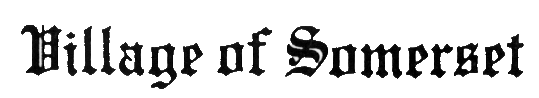 